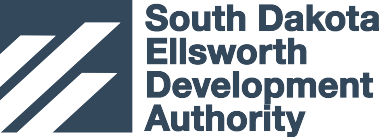 AGENDABoard of Directors Meeting16 June 2020, Tuesday, 10am MountainVirtual Meeting – Multiple Locations14 Saint Joseph Street, Suite 200, Rapid City, SD 57709 2nd Floor Bank Conference RoomBoard Meeting - Connecting information:Option A:  Click on link for access to SDEDA Video MeetingZoom: https://us02web.zoom.us/j/86047871224?pwd=T1UyU0VxaHVIdTVuMDRMNnVBWnkzUT09Option 2 (if not using the Zoom link or able to access); please use the following:Call-In information Dial: (346) 248-7799Meeting ID: 860 4787 1224#Password: 203734Welcome - Call to Order (10am)		Welcome and Introduction of Galen Niederwerder to the SDEDA BODRoll CallConflict of Interest Disclosure / Request for Waiver and Roll Call – Action ItemPursuant to SL 3-23-1 and absent a waiver, no elected or appointed member of a state authority, board, or commission may have an interest in or derive a direct benefit from any contract(s).Does any SDEDA BOD member have an interest in or derive a direct benefit from any existing or future contract(s)?Are there any requests for waivers?Roll CallApproval of Agenda - Action ItemApproval of Minutes from 10 December 2019 - Board Meeting – Action ItemBusiness Updates:Old Business New BusinessFunding UpdatesREPI – Program Review / Development UpdatesRecreation CenterCommunity Outreach Initiatives:  The Black Hills Wire Bi Annual Report - GOED Grant 1666SDEDA Budget 2021Resolution 20-05: Consider resolution approving the SDEDA FY 2021 Budget - Action ItemAdjournment